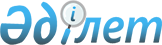 "2010 жылғы 18 маусымдағы Жеке тұлғалардың жеке пайдалану үшін тауарларды кеден одағының кедендік шекарасы арқылы өткізу және оларды шығаруға байланысты кедендік операцияларды жасау тәртібі туралы келісімге өзгерістер мен толықтырулар енгізу туралы хаттамаға қол қою туралы" Қазақстан Республикасы Президентінің 2011 жылғы 26 желтоқсандағы № 208 Жарлығына өзгеріс енгізу туралыҚазақстан Республикасы Президентінің 2013 жылғы 25 шілдедегі № 605 ЖарлығыҚазақстан Республикасы Президенті

мен Үкіметі актілерінің жинағында

жариялануға тиіс         

      ҚАУЛЫ ЕТЕМІН:

      1. «2010 жылғы 18 маусымдағы Жеке тұлғалардың жеке пайдалану үшін тауарларды кеден одағының кедендік шекарасы арқылы өткізу және оларды шығаруға байланысты кедендік операцияларды жасау тәртібі туралы келісімге өзгерістер мен толықтырулар енгізу туралы хаттамаға қол қою туралы» Қазақстан Республикасы Президентінің 2011 жылғы 26 желтоқсандағы № 208 Жарлығына мынадай өзгеріс енгізілсін:



      2-тармақ мынадай редакцияда жазылсын:



      «2. Қазақстан Республикасы Премьер-Министрінің орынбасары Қайрат Нематұлы Келімбетовке Хаттамаға қағидаттық сипаты жоқ өзгерістер мен толықтырулар енгізуге рұқсат бере отырып, Қазақстан Республикасының атынан қол қоюға өкілеттік берілсін.».



      2. Осы Жарлық қол қойылған күнінен бастап қолданысқа енгізіледі.      Қазақстан Республикасының

      Президенті                            Н.Назарбаев
					© 2012. Қазақстан Республикасы Әділет министрлігінің «Қазақстан Республикасының Заңнама және құқықтық ақпарат институты» ШЖҚ РМК
				